ИГРА-ПУТЕШЕСТВИЕ «ТРОПА СЕМИ ИСПЫТАНИЙ» Класс: 6 Цели: Обучающие: создать условия для формирования познавательного интереса к изучению математики.Развивающие: создать условия для развития элементов творческой деятельности (пространственного воображения, смекалки), развития внимания, логического мышления и стремления к приобретению новых знаний.Воспитательные: способствовать формированию сплочённого детского коллектива, воспитание чувства сотрудничества, дружеских отношений и умение работать командой.Условия игры:В игре участвуют 2 команды по 6 человек.Каждая команда, с выбранным капитаном, представляет своё название и девиз.Каждый конкурс оценивается определенными баллами. Если задание не выполнено или ответ был неправильный, то команды получают 0 баллов.Оборудование: мультиборд.Ход игры:Представление жюри. Представление команд	Команда «Мыслители». Девиз команды: «Мы будем мыслить, убеждать, идя к финалу побеждать»	Команда «Пятое измерение». Девиз команды: «Дорогу осилит идущий, а математику мыслящий»Учитель знакомит участников с правилами игры. Участники читают девиз игры.ДЕВИЗ ИГРЫ:Есть о математике молва,Что она в порядок ум приводит,Потому хорошие словаЧасто говорят о ней в народе.Ты нам, математика, даёшьДля победы трудностей закалку,Учиться с тобой молодёжьРазвивать и волю и смекалку.	Учитель: – Наше внеклассное мероприятие начнем с цитаты Б. Паскаля: « Предмет математика настолько серьезен, что полезно не упускать возможности сделать его более занимательным».  Ребята, как вы понимаете эту цитату?	Сегодня нас с вами ждет занимательная игра-путешествие «Тропа семи испытаний». Вы видно догадываетесь, что на пути к победе вас ждут семь испытаний. Испытания, ребята, довольно непростые. Вам нужно проявить сообразительность, а также смелость и отважность. И если вы все это проявите, вас обязательно ждет победа. Удачи вам, дорогие ребята!1 конкурс – «Веселая эстафета» 	На доске написаны примеры для каждой команды. Участники выходят по одному и решают их, кто быстрей. (За каждый правильный ответ примера – 2 балла).2 конкурс – Игра «Слова»	К каждой букве в слове «ОТРЕЗОК» командам нужно составить новый математический термин или понятие. (За каждый правильный математический термин (понятие) 2 балла. Время на выполнения задания 1 минута)	О – окружность	Т – треугольник	Р – разность	Е – единица	З – знаменатель	О – овал	К – квадрат3 конкурс – «Математическая шарада»	(Участники команд по очереди отгадывают шарады. За каждый правильный ответ 3 балла).Ребятишки сели в круг,
Слово составить решили вдруг,С предлога оно начинается,Названием птицы кончается.Какое же слово задумали дети? (С + утки = сутки)Мы два очень верных друга – 
Мера веса или длины.Если нас ты отгадаешь, То новое слово легко прочитаешь (Кило+метр= километр)Он грызун не очень мелкий,Ибо чуть побольше белки.А заменишь «У» на «О» -Будет круглое число. (Сурок - сорок)Рождаюсь на мебельной фабрике яИ в каждом хозяйстве нельзя без меня.Отбросишь последнюю букву мою -Названье большому числу я даю. (Стол - сто)Счастливой цифру ту считают,При счете её применяют.А «М» вот на «Т» поменяли -И рыбы немало поймали. (Семь - сеть)Морскую единицу расстояний Хотелось бы точно назвать,
для этого нужно из нотного станаТолько две ноты взять.В слово одно их соединитьИ единицу длины получить (Ми+ля= миля)Первый слог - нота,Второй слог - нота.А в целом -Только часть чего-то. (До + Ля = Доля)Игра - в ней лошади нужны,К игре проступок пристегни.И называй, дружочек, смелоТо, что давно уже не цело. (Поло + Вина = Половина)Предлог стоит в моём начале,В конце же - загородный дом.А целое мы все решалиИ у доски, и за столом. (За + Дача = Задача)Вначале - двойка. Далее - мужчина,Высокого он титула и чина.А слово целиком - обозначенье,Дробящее на дозы обученье. (Пара + Граф = Параграф)Первую в школе все изучают,Ну, а второй из двустволки стреляют.Третью исполнят  нам два барабанаИль каблуки отобьют её рьяно.  (Дробь)Первый можно завязать,Если галстук папин взять.А второй, словарь листая, -Мера скорости морская. (Узел)4 конкурс – «В мире ребусов» 	(Команды по очереди разгадывают ребусы. За каждый правильно разгаданный ребус 4 балла)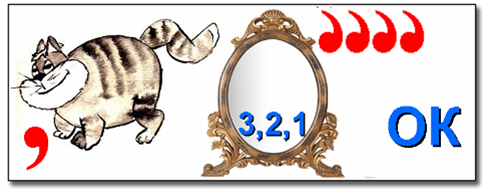 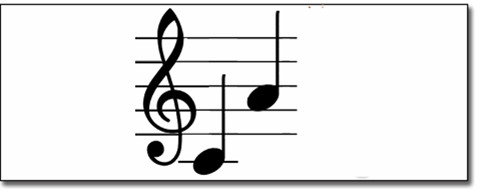 Отрезок						Доля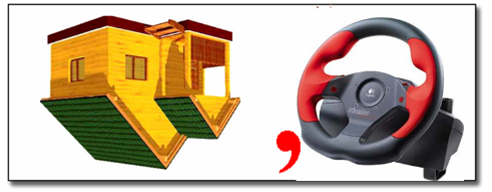 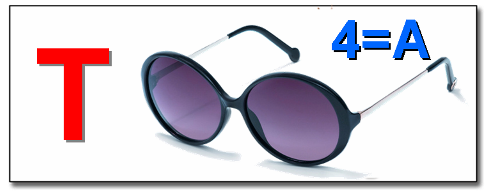 Модуль						Точка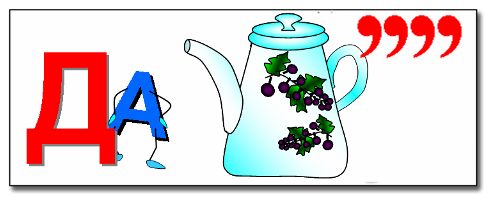 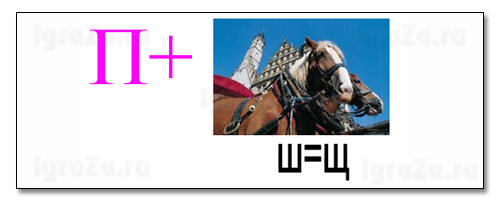 Задача						Площадь5 конкурс – «Математическая смекалка»	(Команды по очереди выбирают номер задачи. За правильный ответ 5 баллов)В одной семье два отца и два сына. Сколько это человек? (3)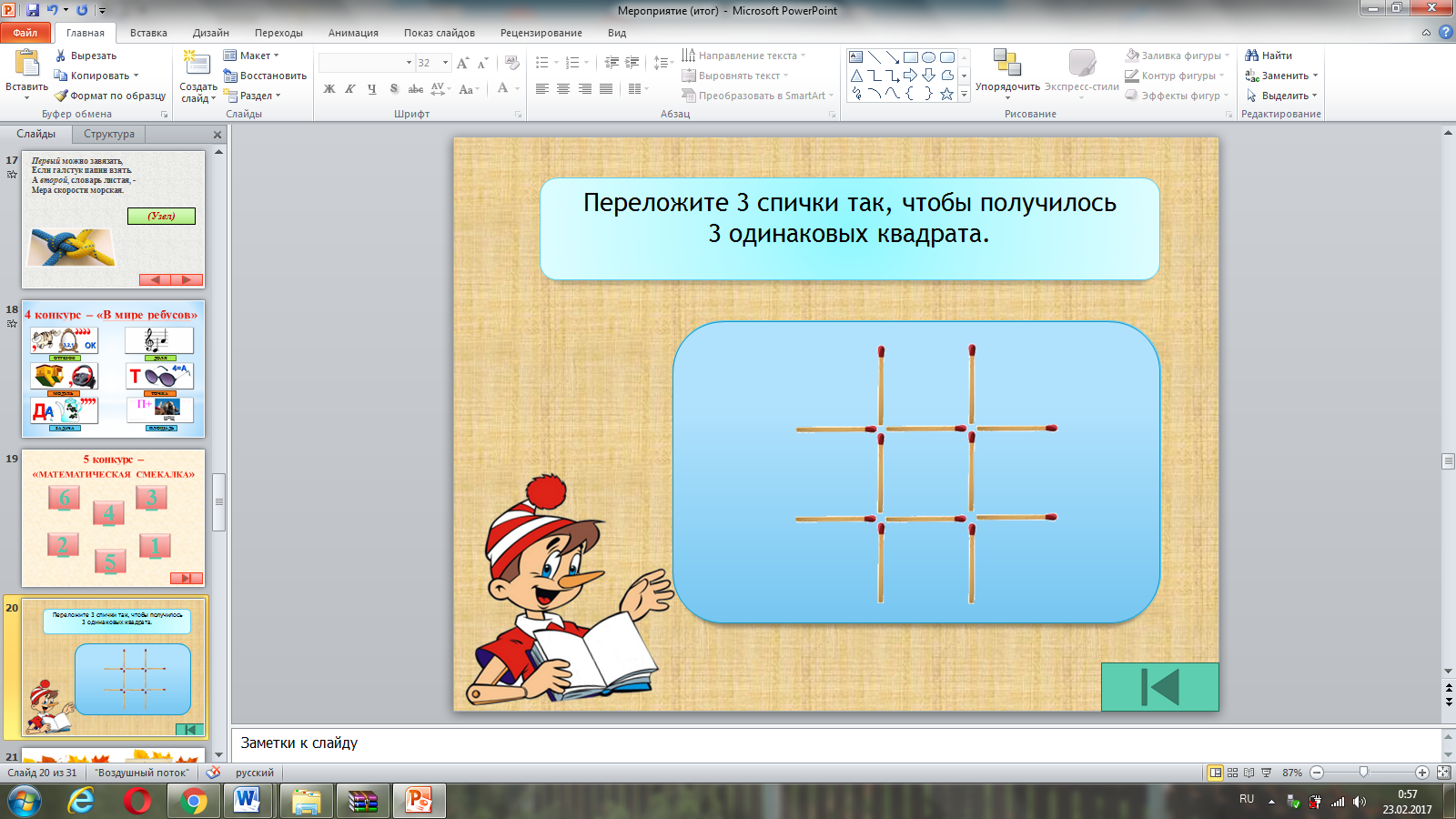 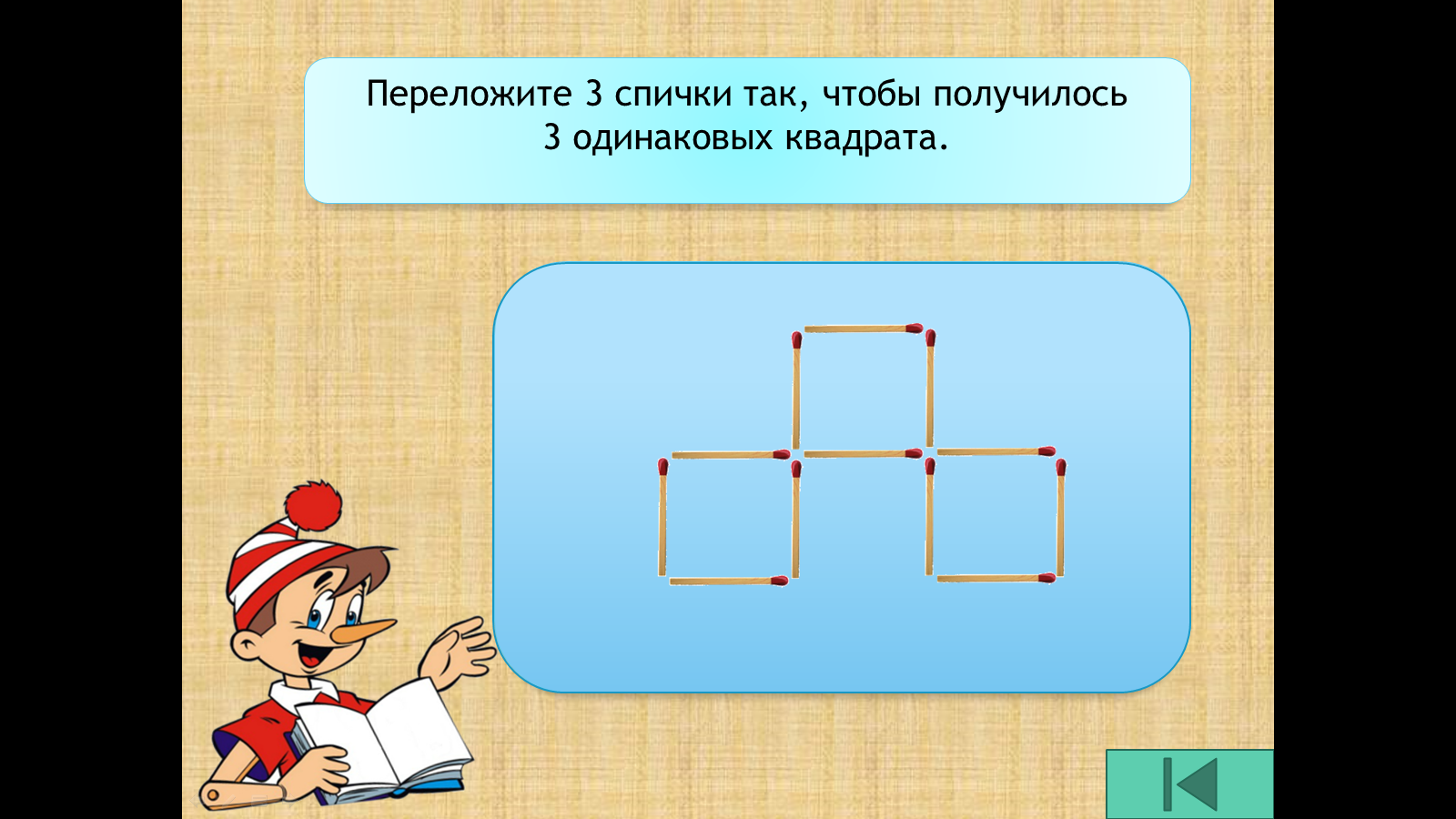 Сколько раз встречается цифра 7 при записи чисел от 1 до 100? (20 раз;         в разряде единиц цифра 7 встречается 10 раз (один раз в каждом десятке), и в разряде десятков 10 раз – от 70 до 79, всего 10 + 10 = 20 раз)Разделите число 188 пополам так, чтобы получилось две сотниРасставь на шарах треугольника цифры от 1 до 9 так, чтобы их суммы на сторонах треугольника были равны. (Ответ: 5 – 4 – 9 – 2 - 7- 3 – 8 -1 – 6 – 5)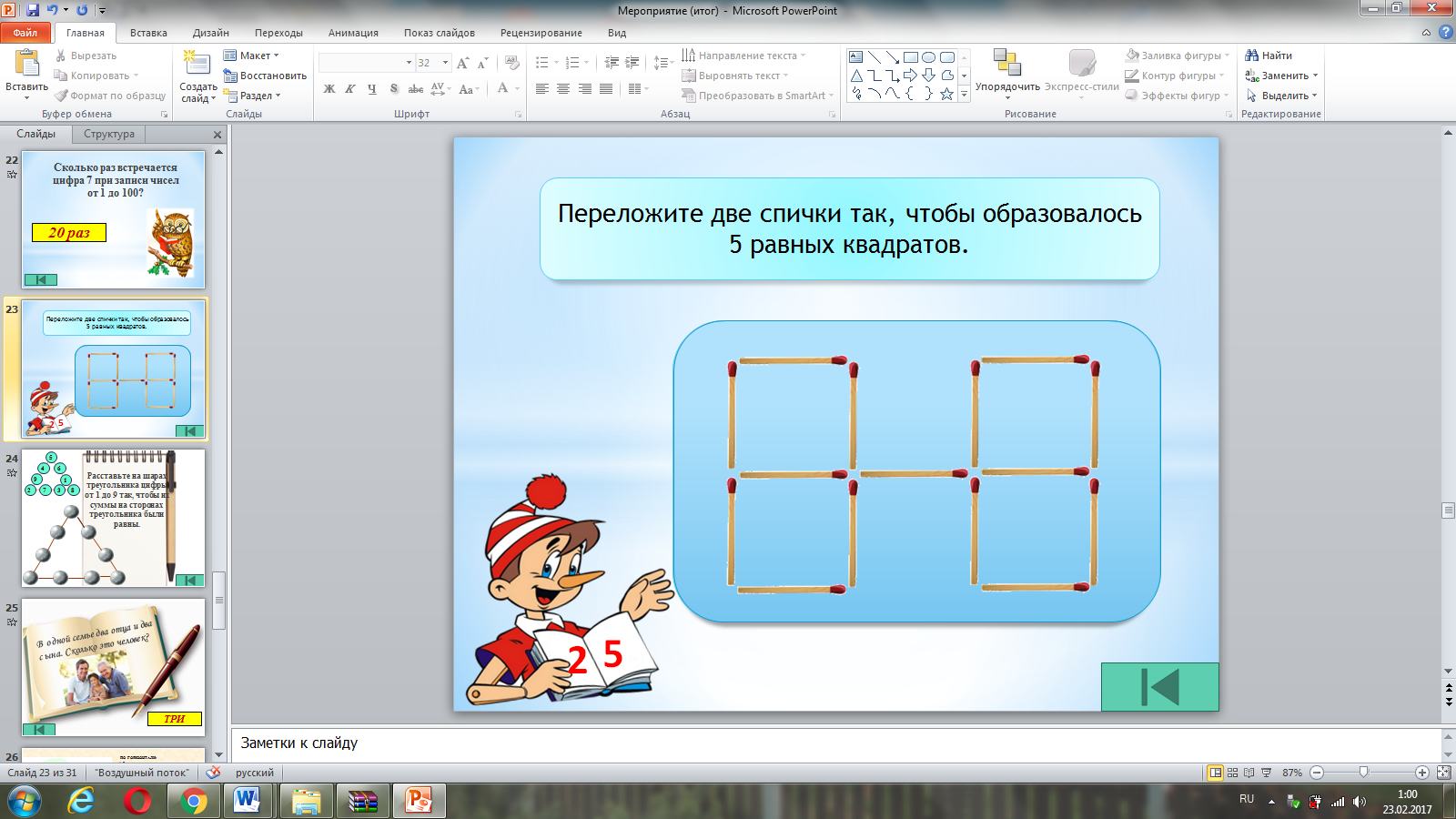 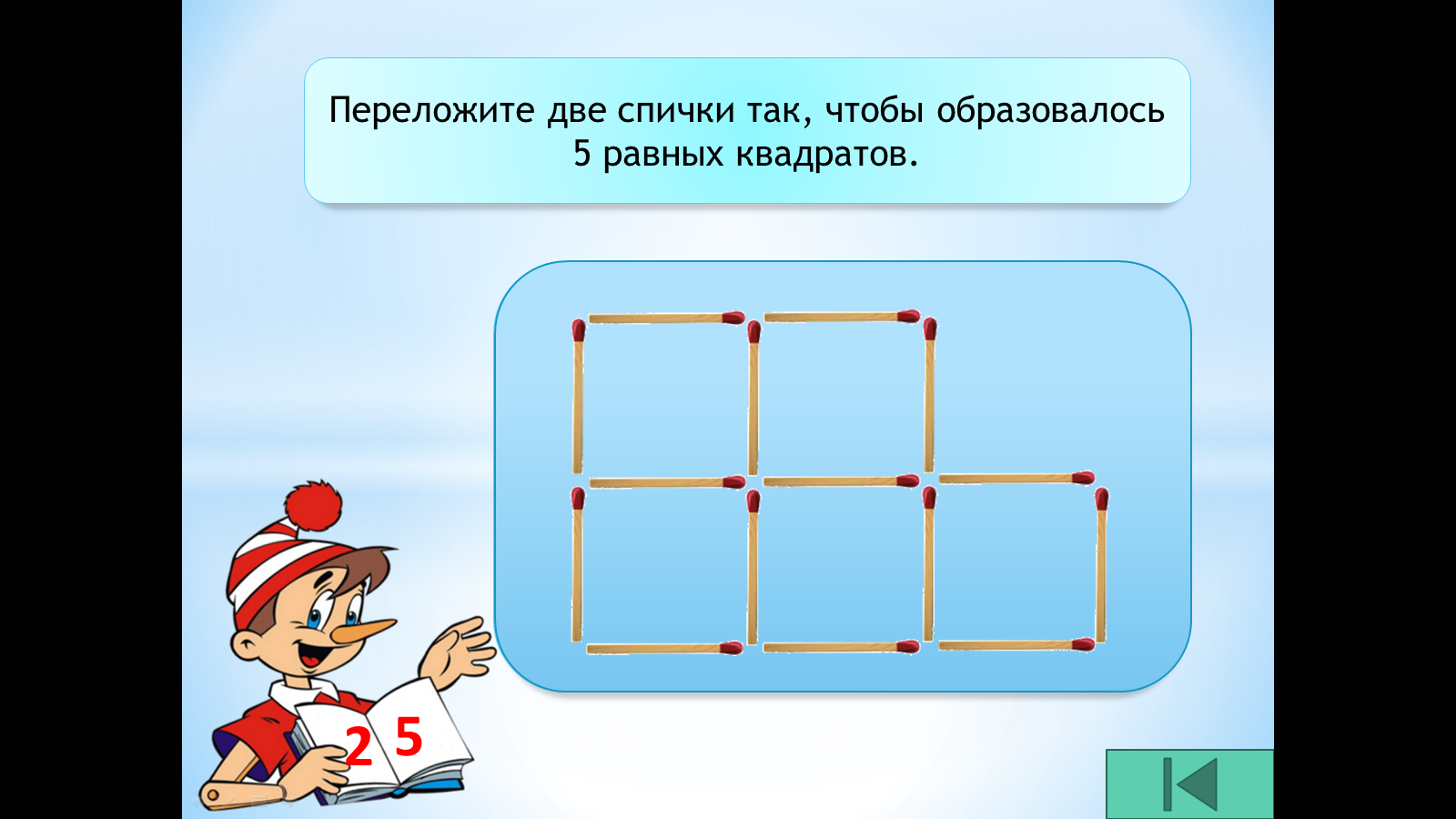 6 конкурс – «Эрудиты» (10 баллов)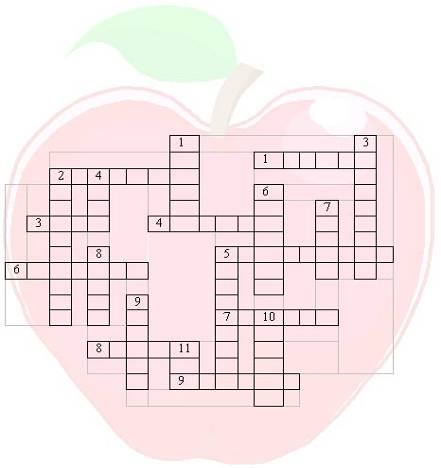   По горизонтали:Задание на вычисление.  (Пример)Наименьшее семизначное число.  (Миллион)Мера длины.   (Метр)Упражнение, выполняемое с помощью рассуждений и вычислений.  (Задача)Числа, связанные знаками действий и скобками.  (Выражение)Любимая оценка.   (Пятерка)Десять сотен.   (Тысяча)Знак арифметического действия.   (Минус)Их зарабатывают на уроке.  (Оценки)По вертикали:Мера времени.  (Минута)Наука, изучаемая в школе.   (Математика)Равенство, содержащее букву.   (Уравнение)Мера жидкости.  (Литр)Арифметическое действие.    (Вычитание)Четырехугольник.   (Квадрат)Его пишут в конце решения.   (Ответ)Часть целого или барабанная ...  (Дробь)Человек, получающий знания.   (Ученик)Они есть в некоторых примерах.   (Скобки)Наименьшее трехзначное число.  (Сто)7 конкурс – «Конкурс капитанов»	На доске расположены листы с числами 3, 77, 26, 12, 18, 17, 33, 96, 6, 68, 27, 44, 5, 25, 4 (перед конкурсом они закрыты).  Капитаны  в течение 20 секунд должны посмотреть на эти числа, запомнить их, а потом по памяти записать их на доске. (За каждое правильно записанное число 1 балл).5. Подведение итогов. Жюри считает количество баллов в двух командах и определяет победителя. Участники команд награждаются грамотами. 6. Рефлексия (смайлики)Команда «Мыслители»Команда «Пятое измерение»360,2530,072,050,40,771,50,84,57501,49